v7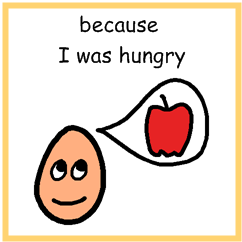 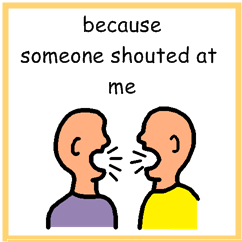 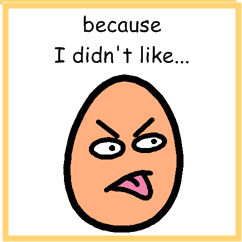 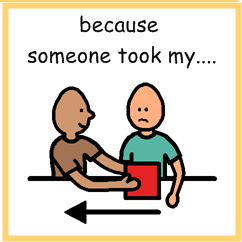 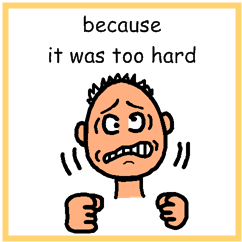 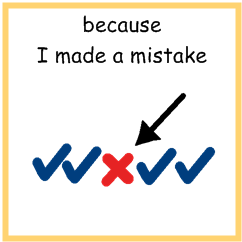 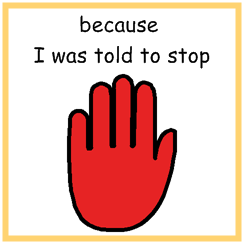 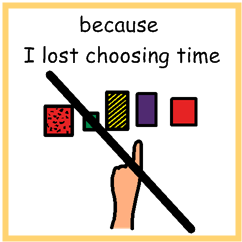 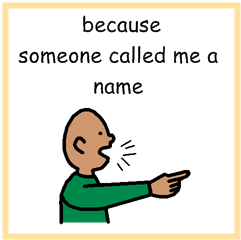 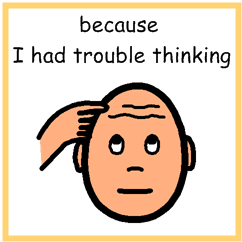 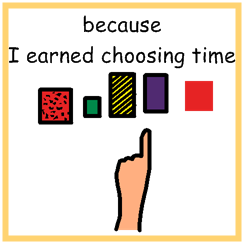 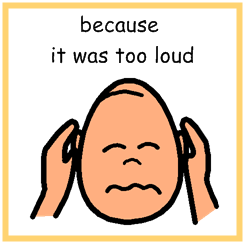 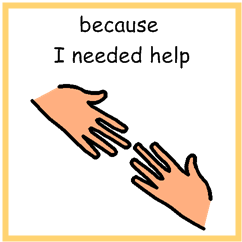 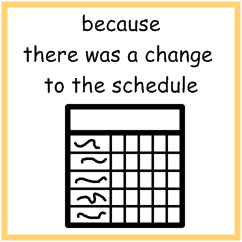 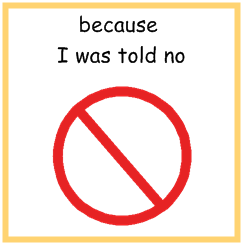 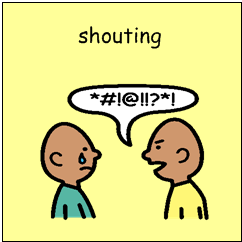 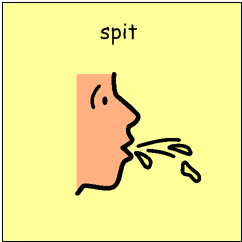 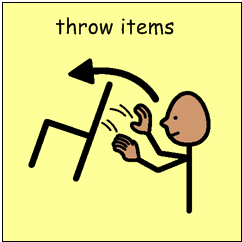 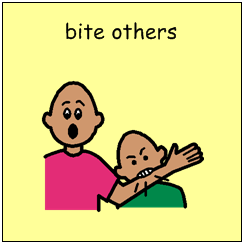 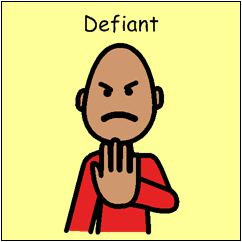 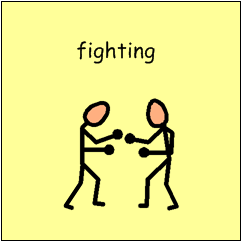 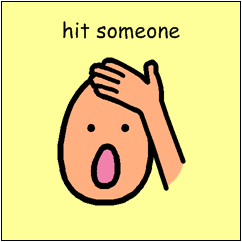 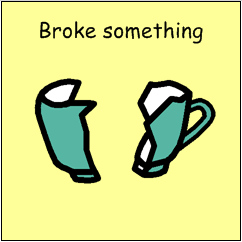 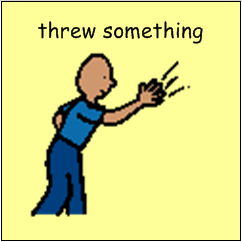 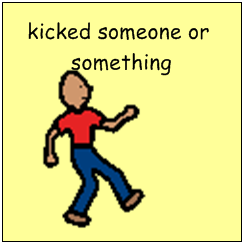 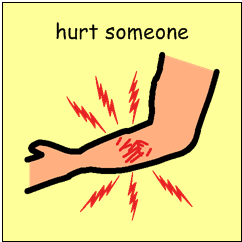 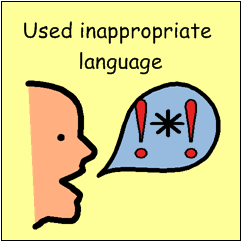 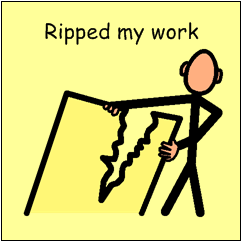 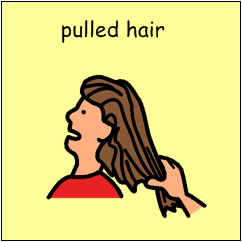 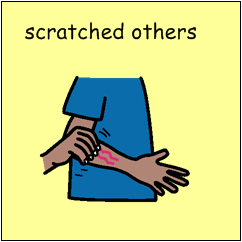 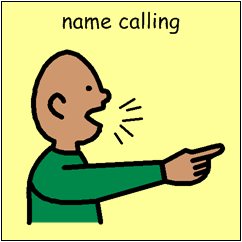 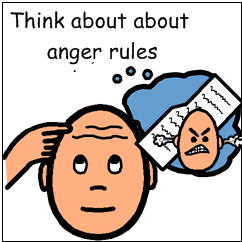 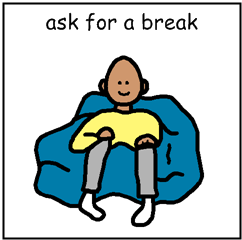 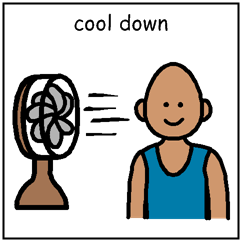 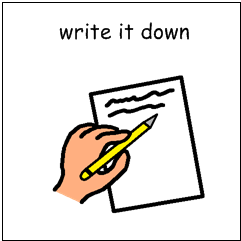 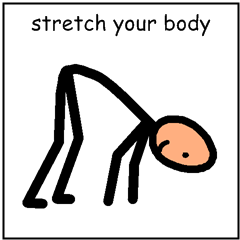 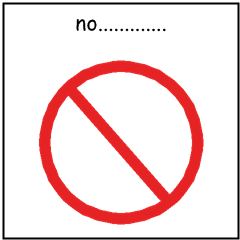 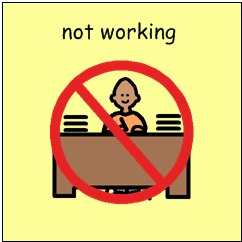 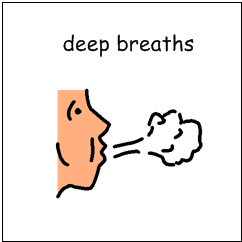 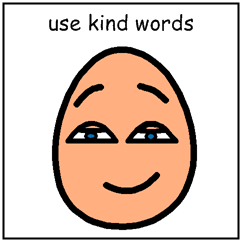 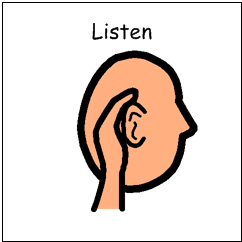 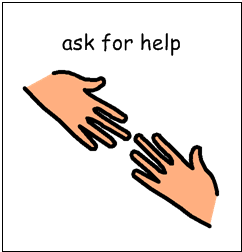 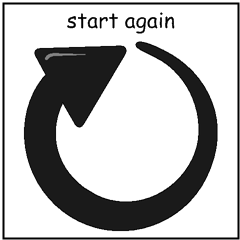 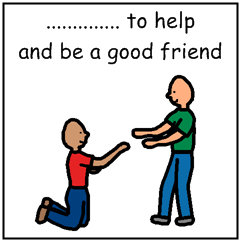 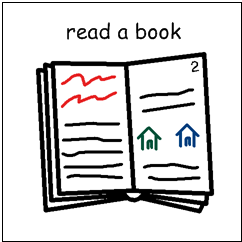 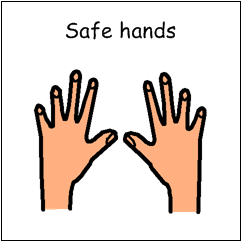 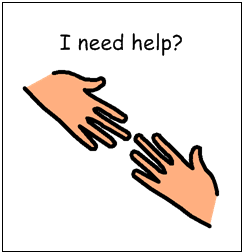 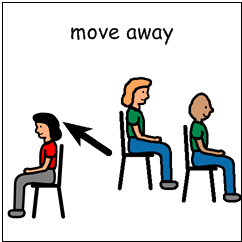 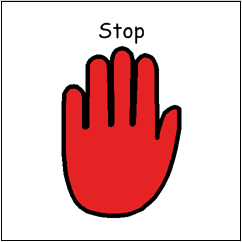 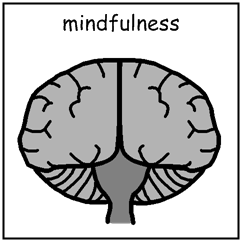 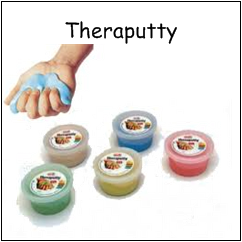 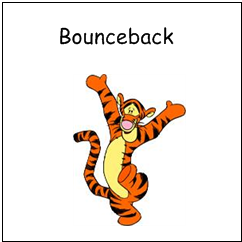 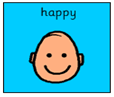 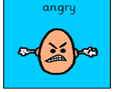 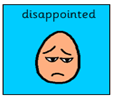 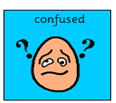 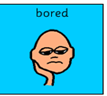 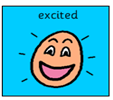 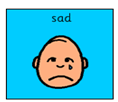 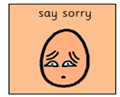 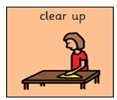 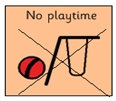 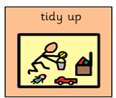 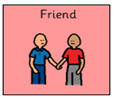 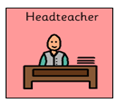 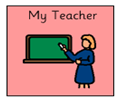 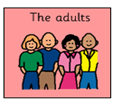 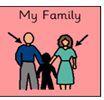 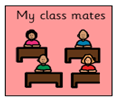 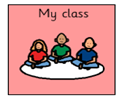 What happened?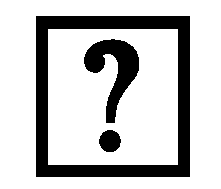 What were you feeling?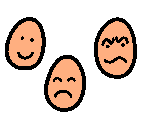 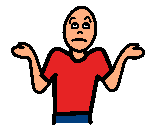                               What made you feel this way?Who was affected?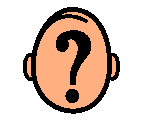 How can you make it better?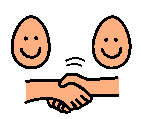                        What will you do if feel this way again?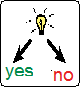 